Република Србија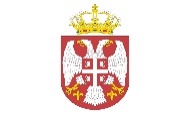 МИНИСТАРСТВО ТРГОВИНЕ, ТУРИЗМА И ТЕЛЕКОМУНИКАЦИЈАРасписујеК О Н К У Р СЗА ДОДЕЛУ СУБВЕНЦИЈА И ДОТАЦИЈА ЗА ПРОЈЕКТЕ РАЗВОЈА ТУРИЗМА У 2015. ГОДИНИМинистарство трговине, туризма и телекомуникација расписује јавни конкурс за доделу субвенција и дотација за финансирање пројеката развоја туризма у 2015. години.Коришћење средставаПраво на коришћење средстава са економске класификације 451-Субвенције јавним нефинансијским предузећима и организацијама имају туристичке организације, дестинацијске менаџмент организације, привредна друштва односно друге организације и институције чији је оснивач Влада или јединица локалне самоуправе, као и правна лица у којима је Република Србија већински власник, правна лица која управљају туристичким простором или објектима туристичке инфраструктуре и супраструктуре за пројекте развоја, ако се тим пројектима обезбеђује:промоција туристичких производа и туристичких простора Србије  и подстицање унапређења рецептивне туристичко-угоститељске понуде;             б) унапређење и реализација статистичких истраживања и методологије сателитских рачуна;в)  едукација и тренинзи у туризму;г)  израда планске документације у складу са Законом о туризму (“Службени гласник РС“, број 36/09, 88/10, 99/11-др. Закон и 93/12);           д) израда планске и пројектне документације (документи просторног и урбанистичког планирања, пројектно-техничка документација, студије и документа по међународним правилима неопходни за пројекте из фондова ЕУ и других страних донатора и сл.);ђ) уређење грађевинског земљишта и изградња/унапређење постојеће комуналне инфраструктуре као основе за развој туристичких капацитета и садржаја – изградња приступних саобраћајница и паркинг простора, електро-енергетска инфраструктруктура, системи за водоснабдевање и каналисање отпадних вода са уређајима за пречишћавање отпадних вода, хидротехнички објекти, телекомуникацијски системи и уређаји за мерење, системи за прикупљање, сортирање, одвожење и прераду чврстог отпада, јавни тоалети;е) уређење јавних површина (тргови, платои, наткривене комуникације, спортско-рекреативни терени, дечја игралишта, марине, пристаништа, пристани и др.);ж) уређење земљишта намењеног општој рекреацији и набавка пратеће опреме (ски-стазе, пешачке стазе, трим стазе, бициклистичке стазе, тренинг стазе, уређење обала река и језера, панорамски путеви и др.);з) постављање туристичке сигнализације, реконструкција, изградња и опремање туристичке инфраструктуре и објеката од посебног значаја за функционисање и развој туризма (визиторски центри, туристички инфо центри, културно-историјски споменици, археолошки локалитети, музеји, објекти за одмор и рекреацију, базени, конгресне дворане, туристички кампови, видиковци, објекти уз природне атракције, итд.), као и изградњa и реконструкцијa објеката са другим туристичким наменама и садржајима;и) реализација посебних туристичких потреба (уређаји за бележење метеоролошких података, јавни тоалети на туристичким локацијама, системи за прикупљање, сортирање одвожење и прераду чврстог отпада итд.).Са економске класификације 481-Дотације невладиним организацијама право коришћења средстава имају непрофитне институције за пројекте развоја туризма наведене под а), б), и  в) из претходног става.Учешће средстава министарства у финансирању пројеката наведених под а), б) и в),  може износити до 50% укупне вредности пројекта.Учешће средстава министарства у финансирању пројеката наведених под г), д), ђ), е),ж), з) и и) може бити до 100% укупне вредности тог пројекта.Подносилац захтева за ове пројекте може да оствари право на коришћење субвенције, односно дотације само по једном захтеву у току буџетске године. Критеријуми за  коришћења средставаДодела средстава за финансирање пројеката вршиће се у складу са следећим критеријумима:            1) степен усклађености пројекта са Стратегијом развоја туризма Републике Србије;развој приоритетних туристичких производа;развој туристичких простора;адекватно управљање туристичким ресурсима и развојним процесима у туризму;степен развијености општине.Код пројеката наведених у поглављу III НАМЕНА СРЕДСТАВА под г), д), ђ), е), ж), з) и и)  посебно ће се ценити уколико је подносилац захтева обезбедио суфинансирање од стране локалне самоуправе, из ЕУ фондова и сл.            Захтев за коришћење бесповратних средстава и прилозиЗахтев за коришћење бесповратних средстава између осталог садржи основне податке о подносиоцу захтева, основне податке о пројекту, план финансирања пројекта  и време реализације пројекта. У прилогу захтева, подносилац доставља следећу документацију:Потврду о извршеној регистрацији ПИБ-а;Списак лица овлашћених за потписивање са овереном копијом обрасца ОП;Картон депонованих потписа;Решење о упису у  регистар надлежног органа.Непрофитне институције достављају и уговор са пословном банком о отварању и вођењу рачуна, као и оверену фотокопију извода из статута удружења у коме је утврђено да се циљеви удружења остварују у области у којој се програм реализује.Обрасци захтева за коришћење бесповратних средстава могу се преузети са званичне интернет презентације министартва www.mtt.gov.rs.За сваку буџетску годину подноси се нови захтев. Неблаговремени и непотпуни захтеви неће бити узети у разматрање.Захтев за коришћење субвенција и дотација подноси се Министарству трговине, туризма и телекомуникација, Сектор за туризам, Немањина бр. 22-26, Београд,  искључиво путем поште или писарнице министарства.Услови и начин коришћења средставаI  Захтеви за коришћење дотација и субвенција за пројекте наведене под а), б) и в) подносе се се закључно са 30.04.2015. године.Листе вредновања и рангирања ових пројеката, посебно субвенција, посебно дотација, у року од 30 дана од дана истека рока за подношење пријава, утврђује комисија коју решењем образује министар надлежан за послове туризма. Ранг листе пројеката ће бити објављене на званичној интернет презентацији министартва www.mtt.gov.rs. На ранг листе учесници конкурса  имају право приговора у року од три дана од њиховог објављивања. Одлуку о приговору комисија доноси у року од 15 дана од дана његовог пријема. Коначне ранг листе пројеката који ће бити финансирани из средстава министарства, такође, се објављују на званичној интернет презентацији министарства, у року од 30 дана од дана објављивања ранг листа из претходног става. II Захтеви за коришћење субвенција за пројекте наведене у делу Коришћење средстава под г), д), ђ), е), ж), з) и и) подносе се закључно са 1.09.2015. године. Вредновање ових пројеката вршиће комисија коју решењем образује министар надлежан за послове туризма. Средства за реализацију ће се одобравати сукцесивно, за  пројекте оцењене са просечном оценом осам и више, до истека рока за подношење захтева.По истеку рока за подношење захтева, комисија ће утврдити листу вредновања и рангирања преосталих пројеката који нису одобрени на претходним заседањима комисије. Пројекти оцењени са просечном оценом шест и више, могу бити финансирани из средстава министарства до утрошка укупно опредељених средстава.За правдање наменског трошења средстава  субвенција за пројекте који се финансирају до 100% вредности пројекта  неопходно је доставити документацију којом се правда  вредност пројекта у износу средстава која су дозначено од стране министарства. Правдање наменског трошења средстава субвенција и дотација за пројекте који се финансирају до 50 % вредности пројекта, неопходно је доставити докумантацију којом се правда двоструки износ средстава дозначених од стране министарства. Уговор о коришћењу бесповратних средстава	O захтеву за коришћење бесповратних средстава одлучује комисија коју решењем образује министар надлежан за послове туризма.           Међусобна права и обавезе у вези са коришћењем субвенција и дотација наведених у ставу 1. уређују се уговором који закључује Министарство трговине, туризма и телекомуникација и корисник. Све додатне информације у вези са пројектима под а), б), и  в)  могу се добити на телефон: 011/3139697, а у вези са пројектима под г), д), ђ), е), ж), з) и и) на телефон: 011/3139685.